MEDINA COUNTY EMERGENCY SERVICE DISTRICT #4*** NOTICE OF PUBLIC MEETING***In compliance with the provisions of Chapter 551, Texas Government Code, Notice is hereby given of a Regular Meeting of the Board of Commissioners of the Medina County Emergency Services District No. 4, to be at  ESD Building locate at 206 Dixon Dr.,  Devine, TX 78016 at 7:00 PM Oct 13, 2020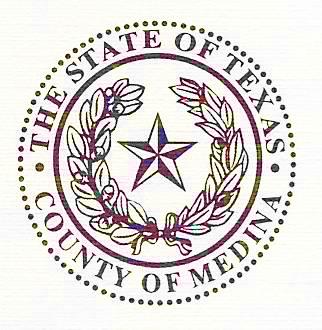 The following agenda items will be discussed, considered and action taken as appropriate:Call to order and Establish Quorum: Meeting called to order at 7:00 pm. Elizabeth Leonesio presiding.  Other Commissioner(s) in attendance: Juan Cuellar, Bill Marshall and Anthony Martin.  Not in attendance was Viola Mchorse-Potter due to prior engagement.  Non-Commissioner(s) in attendance: Kenric Ward (Devine News), Patrick Bourcier (Allegiance) and Jorge DelaCerda (Allegiance). Prayer and Pledge of Allegiance: Juan Cuellar led group with prayer.  Group led Pledge of Allegiance.Citizen’s Comments: No citizen. This is the opportunity for visitors and guest to address the Board of Commissioners on any issue.  The board may not discuss any presented issues, nor may any action be taken at this time (Texas Attorney General Opinion-JC0169)Swearing in Commissioners with oath of Office & Statement of Office-Judge Ramirez	Anthony Martin:  Tabled due to Judge Ramirez has prior engagements.  Judge Ramirez advised ESD that Commissioner can be swore in at the main office.  Consent Items:Review, Discuss and Approval of the Minute(s): No correction made.Review, Discuss and Approval of the Treasurers Report: No correction made.   Anthony Martin made motion, seconded by William Marshall to accept the consent items as presented.  Allegiance EMS Report-Jorge: Jorge DelaCerda gave report.  Jorge informed the Commissioners about the two calls at the back of the report regarding the long response times.  Open discussion.  No further action taken, and report accepted as presented.  Discuss the request of current map book for ESD 4 area and surrounding areas-take action if necessary; Jorge DelaCerda informed the Commissioners that he takes full responsibility for the delay in the map books being on the truck.  Jorge informed the Commissioners that he received the map book back in March and did not realize that it was the current Map book. Christy Merendon informed Commissioners that she spoke with 911 board about the map book and that each year that the updated map book will be sent to her for printing and to give to the current entity.  Review, Discuss and set next month’s meeting: Regular Meeting: (Nov 10, 2020) Round the Room CommentsCall for adjournment: Juan Cuellar made motion, seconded by Anthony Martin to adjourn meeting at 7:39 pm.   ___________________________________				_____________________________________Elizabeth Leonesio, President				Viola Mchorse-Potter, Secretary	Medina County ESD# 4					Medina County ESD #4